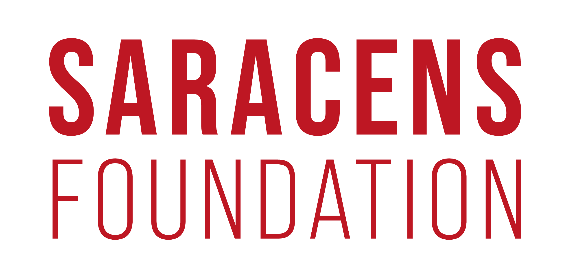 SARACENS FOUNDATION – BOOKING GUIDE FOR BOOKWHENBelow is a description of how to book on to our Love to Dance classes:Click this link to get onto our website –
https://bookwhen.com/saracensfoundation Click on ‘schedule’Click on the class and date that you would like to attend.Scroll down, click ‘select’ then click ‘view selections’.It will take you to the booking page and click ‘book now’.It will then take you to a page to fill in your attendee details, then click ‘continue’.Once you have booked and paid on you will be sent a confirmation email, please check your junk mail.Please note - bookings will close 1 minute before the class starts, you can transfer your booking via your bookwhen confirmation email if you are unable to attend the class.Please note; You will be not be able to move your booking once the session has taken place so please transfer your session before the start of the session if you are unable to attend. Should you have any questions please contact sophieporter@saracens.net 